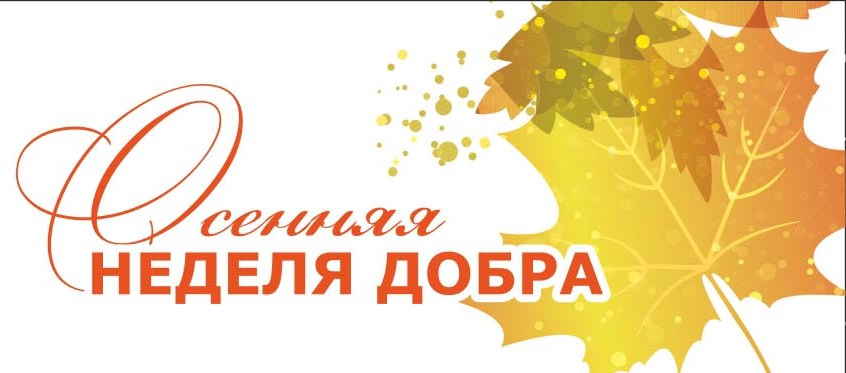 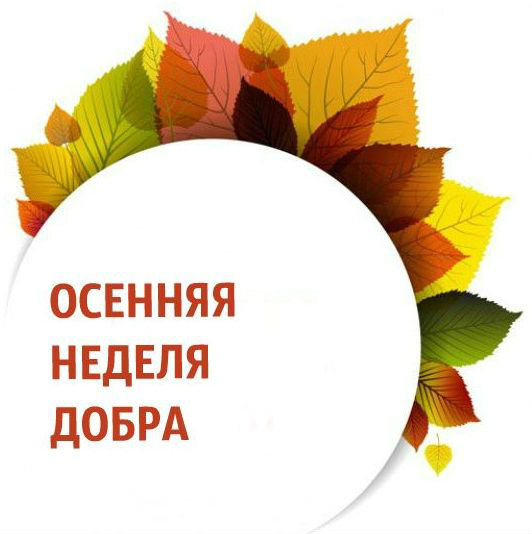 Добровольческая  акция«Осенняя неделя добра – 2017»9–15октября 2017 года*ДатаНаименованиеФормы проведения9 октябряпонедельникОткрытие ОНД. День добра «Сила доброго слова»Линейка, посвящённые открытию ОНД  -проведение уроков добра. -Распространение листовок с добрыми пожеланиями.10октябрявторникАкция«ЭКО добро»
Организация осенних субботников с раздельным сбором мусора и просветительскими беседами.11октябрясредаАкция «Мой выбор»
Мероприятия,  направленные на ЗОЖ, проведение зарядок , спортивный кросс 12 октябрячетвергАкция«Веселая радуга»
Посещение многодетных семей, дет сад «Колосок»  с вручением мини -подарков детям (раскраски, краски, карандаши, игрушки).
Сбор книг, игрушек, вещей для социально незащищенных детей. Помощь малообеспеченным семьям.13октябряпятницаАкция «Играем вместе»Игровая программа для школьников  (Осенний бал),  просмотр мультфильмов.14октябрясубботаАкция«Жизнь дана на добрые дела»
Закрытие ВНД Посещение тружеников тыла, пенсионеров, оказание адресной помощи.Подведение итогов. Награждение активныхучастников, добровольцев.